2023/2024 EĞİTİM ÖĞRETİM YILI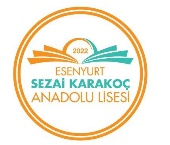 ESENYURT SEZAİ KARAKOÇ ANADOLU LİSESİ……/…….  SINIFI PROJE ÖDEVLERİNİ DAĞILIM LİSTESİ………………………………………………………..Sınıf/Şube Rehber ÖğretmeniALPAY ATIŞOkul MüdürüSIRA NOÖĞRENCİ NOADI – SOYADIPROJE ÖDEVİ ALDIĞI DERS